ПРОТОКОЛ № _____Доп. Вр.                    в пользу                                           Серия 11-метровых                    в пользу                                            Подпись судьи : _____________________ /_________________________ /ПредупрежденияУдаленияПредставитель принимающей команды: ______________________ / _____________________ Представитель команды гостей: _____________________ / _________________________ Замечания по проведению игры ______________________________________________________________________________________________________________________________________________________________________________________________________________________________________________________________________________________________________________________________________________________________________________________________________________________________________________________________________________________________________________________________Травматические случаи (минута, команда, фамилия, имя, номер, характер повреждения, причины, предварительный диагноз, оказанная помощь): _________________________________________________________________________________________________________________________________________________________________________________________________________________________________________________________________________________________________________________________________________________________________________________________________________________________________________Подпись судьи:   _____________________ / _________________________Представитель команды: ______    __________________  подпись: ___________________    (Фамилия, И.О.)Представитель команды: _________    _____________ __ подпись: ______________________                                                             (Фамилия, И.О.)Лист травматических случаевТравматические случаи (минута, команда, фамилия, имя, номер, характер повреждения, причины, предварительный диагноз, оказанная помощь)_______________________________________________________________________________________________________________________________________________________________________________________________________________________________________________________________________________________________________________________________________________________________________________________________________________________________________________________________________________________________________________________________________________________________________________________________________________________________________________________________________________________________________________________________________________________________________________________________________________________________________________________________________________________________________________________________________________________________________________________________________________________________________________________________________________________________________________________________________________________________________________________________________________________________________________________________________________________________________________________________________________________________________________________________________________________________________________________________________________________________________________Подпись судьи : _________________________ /________________________/ 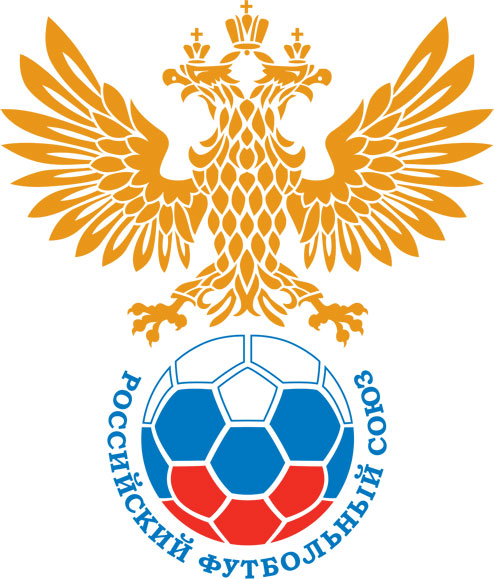 РОССИЙСКИЙ ФУТБОЛЬНЫЙ СОЮЗМАОО СФФ «Центр»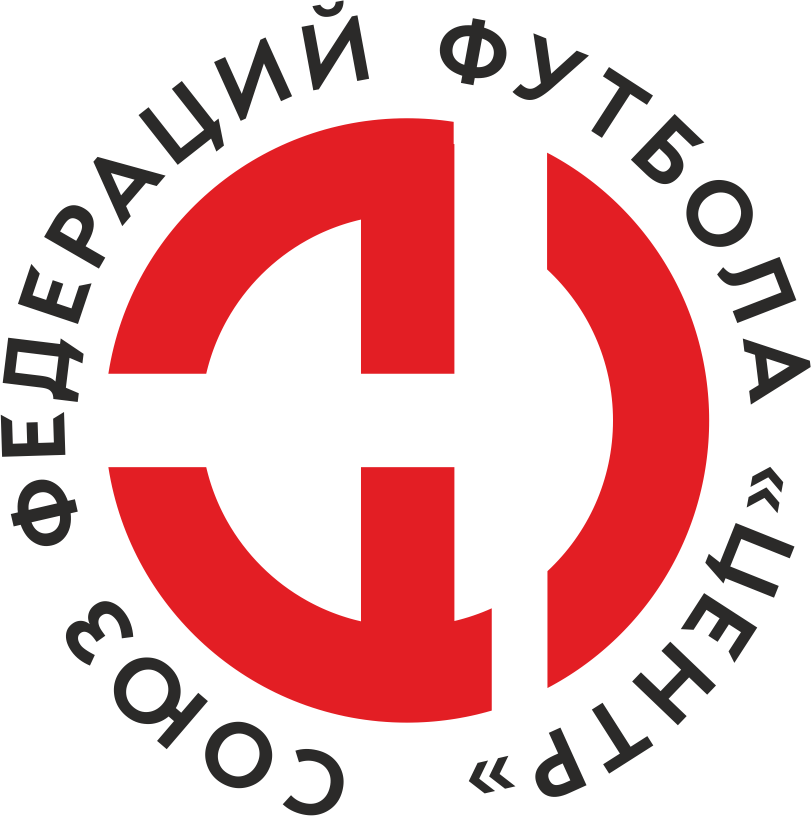    Первенство России по футболу среди команд III дивизиона, зона «Центр» _____ финала Кубка России по футболу среди команд III дивизиона, зона «Центр»Стадион «Локомотив» (Лиски)Дата:19 октября 2019Локомотив (Лиски)Локомотив (Лиски)Локомотив (Лиски)Локомотив (Лиски)Русичи-Орёл (Орёл)Русичи-Орёл (Орёл)команда хозяевкоманда хозяевкоманда хозяевкоманда хозяевкоманда гостейкоманда гостейНачало:17:00Освещение:ЭлектрическоеЭлектрическоеКоличество зрителей:300Результат:1:1в пользуНичья1 тайм:1:0в пользув пользу Локомотив (Лиски)Судья:Шафеев Рафаэль  (Волгоград)кат.1 помощник:Даниленко Дмитрий (Волгоград)кат.2 помощник:Шайдулин Руслан (Волжский)кат.Резервный судья:Резервный судья:Захаренко Иван (Воронеж)кат.Инспектор:Пешков Александр Васильевич (Воронеж)Пешков Александр Васильевич (Воронеж)Пешков Александр Васильевич (Воронеж)Пешков Александр Васильевич (Воронеж)Делегат:СчетИмя, фамилияКомандаМинута, на которой забит мячМинута, на которой забит мячМинута, на которой забит мячСчетИмя, фамилияКомандаС игрыС 11 метровАвтогол1:0Дмитрий КотовЛокомотив (Лиски)101:1Артём ЛукшаРусичи-Орёл (Орёл)46Мин                 Имя, фамилия                          КомандаОснованиеРОССИЙСКИЙ ФУТБОЛЬНЫЙ СОЮЗМАОО СФФ «Центр»РОССИЙСКИЙ ФУТБОЛЬНЫЙ СОЮЗМАОО СФФ «Центр»РОССИЙСКИЙ ФУТБОЛЬНЫЙ СОЮЗМАОО СФФ «Центр»РОССИЙСКИЙ ФУТБОЛЬНЫЙ СОЮЗМАОО СФФ «Центр»РОССИЙСКИЙ ФУТБОЛЬНЫЙ СОЮЗМАОО СФФ «Центр»РОССИЙСКИЙ ФУТБОЛЬНЫЙ СОЮЗМАОО СФФ «Центр»Приложение к протоколу №Приложение к протоколу №Приложение к протоколу №Приложение к протоколу №Дата:19 октября 201919 октября 201919 октября 201919 октября 201919 октября 2019Команда:Команда:Локомотив (Лиски)Локомотив (Лиски)Локомотив (Лиски)Локомотив (Лиски)Локомотив (Лиски)Локомотив (Лиски)Игроки основного составаИгроки основного составаЦвет футболок: Салатовые       Цвет гетр: СалатовыеЦвет футболок: Салатовые       Цвет гетр: СалатовыеЦвет футболок: Салатовые       Цвет гетр: СалатовыеЦвет футболок: Салатовые       Цвет гетр: СалатовыеНЛ – нелюбительНЛОВ – нелюбитель,ограничение возраста НЛ – нелюбительНЛОВ – нелюбитель,ограничение возраста Номер игрокаЗаполняется печатными буквамиЗаполняется печатными буквамиЗаполняется печатными буквамиНЛ – нелюбительНЛОВ – нелюбитель,ограничение возраста НЛ – нелюбительНЛОВ – нелюбитель,ограничение возраста Номер игрокаИмя, фамилияИмя, фамилияИмя, фамилия1Алексей Ковалев Алексей Ковалев Алексей Ковалев 13Андрей Дегтярев Андрей Дегтярев Андрей Дегтярев 17Артём Стручков Артём Стручков Артём Стручков 19Денис Дмитриев (к)Денис Дмитриев (к)Денис Дмитриев (к)9Игорь Фатеев Игорь Фатеев Игорь Фатеев 25Борис Трифонов Борис Трифонов Борис Трифонов 14Сергей Гаврилов Сергей Гаврилов Сергей Гаврилов 12Никита Бурдыкин Никита Бурдыкин Никита Бурдыкин 14Сергей Гаврилов Сергей Гаврилов Сергей Гаврилов 8Дмитрий Авраменко Дмитрий Авраменко Дмитрий Авраменко 10Дмитрий Котов Дмитрий Котов Дмитрий Котов Запасные игроки Запасные игроки Запасные игроки Запасные игроки Запасные игроки Запасные игроки 16Андрей ШуруповАндрей ШуруповАндрей Шурупов6Игорь ЧигляевИгорь ЧигляевИгорь Чигляев4Денис МостовойДенис МостовойДенис Мостовой5Данила ВолосковДанила ВолосковДанила Волосков18Махкамджон КаримовМахкамджон КаримовМахкамджон Каримов22Владимир НагорныйВладимир НагорныйВладимир Нагорный15Артем ЦиммерманАртем ЦиммерманАртем Циммерман21Кирилл ЗоткинКирилл ЗоткинКирилл Зоткин7Юрий АндрейченкоЮрий АндрейченкоЮрий АндрейченкоТренерский состав и персонал Тренерский состав и персонал Фамилия, имя, отчествоФамилия, имя, отчествоДолжностьДолжностьТренерский состав и персонал Тренерский состав и персонал 1Тренерский состав и персонал Тренерский состав и персонал 234567ЗаменаЗаменаВместоВместоВместоВышелВышелВышелВышелМинМинСудья: _________________________Судья: _________________________Судья: _________________________11Андрей ДегтяревАндрей ДегтяревАндрей ДегтяревИгорь ЧигляевИгорь ЧигляевИгорь ЧигляевИгорь Чигляев595922Борис ТрифоновБорис ТрифоновБорис ТрифоновМахкамджон КаримовМахкамджон КаримовМахкамджон КаримовМахкамджон Каримов7171Подпись Судьи: _________________Подпись Судьи: _________________Подпись Судьи: _________________33Дмитрий КотовДмитрий КотовДмитрий КотовЮрий АндрейченкоЮрий АндрейченкоЮрий АндрейченкоЮрий Андрейченко7878Подпись Судьи: _________________Подпись Судьи: _________________Подпись Судьи: _________________44Дмитрий АвраменкоДмитрий АвраменкоДмитрий АвраменкоВладимир НагорныйВладимир НагорныйВладимир НагорныйВладимир Нагорный828255Игорь ФатеевИгорь ФатеевИгорь ФатеевДанила ВолосковДанила ВолосковДанила ВолосковДанила Волосков84846677        РОССИЙСКИЙ ФУТБОЛЬНЫЙ СОЮЗМАОО СФФ «Центр»        РОССИЙСКИЙ ФУТБОЛЬНЫЙ СОЮЗМАОО СФФ «Центр»        РОССИЙСКИЙ ФУТБОЛЬНЫЙ СОЮЗМАОО СФФ «Центр»        РОССИЙСКИЙ ФУТБОЛЬНЫЙ СОЮЗМАОО СФФ «Центр»        РОССИЙСКИЙ ФУТБОЛЬНЫЙ СОЮЗМАОО СФФ «Центр»        РОССИЙСКИЙ ФУТБОЛЬНЫЙ СОЮЗМАОО СФФ «Центр»        РОССИЙСКИЙ ФУТБОЛЬНЫЙ СОЮЗМАОО СФФ «Центр»        РОССИЙСКИЙ ФУТБОЛЬНЫЙ СОЮЗМАОО СФФ «Центр»        РОССИЙСКИЙ ФУТБОЛЬНЫЙ СОЮЗМАОО СФФ «Центр»Приложение к протоколу №Приложение к протоколу №Приложение к протоколу №Приложение к протоколу №Приложение к протоколу №Приложение к протоколу №Дата:Дата:19 октября 201919 октября 201919 октября 201919 октября 201919 октября 201919 октября 2019Команда:Команда:Команда:Русичи-Орёл (Орёл)Русичи-Орёл (Орёл)Русичи-Орёл (Орёл)Русичи-Орёл (Орёл)Русичи-Орёл (Орёл)Русичи-Орёл (Орёл)Русичи-Орёл (Орёл)Русичи-Орёл (Орёл)Русичи-Орёл (Орёл)Игроки основного составаИгроки основного составаЦвет футболок: Белые   Цвет гетр:  БелыеЦвет футболок: Белые   Цвет гетр:  БелыеЦвет футболок: Белые   Цвет гетр:  БелыеЦвет футболок: Белые   Цвет гетр:  БелыеНЛ – нелюбительНЛОВ – нелюбитель,ограничение возрастаНЛ – нелюбительНЛОВ – нелюбитель,ограничение возрастаНомер игрокаЗаполняется печатными буквамиЗаполняется печатными буквамиЗаполняется печатными буквамиНЛ – нелюбительНЛОВ – нелюбитель,ограничение возрастаНЛ – нелюбительНЛОВ – нелюбитель,ограничение возрастаНомер игрокаИмя, фамилияИмя, фамилияИмя, фамилия16Максим Сафонов  Максим Сафонов  Максим Сафонов  21Александр Овчаров Александр Овчаров Александр Овчаров 15Дмитрий Копылов  Дмитрий Копылов  Дмитрий Копылов  2Александр Дурнев  Александр Дурнев  Александр Дурнев  22Илья Успенский Илья Успенский Илья Успенский 99Егор Ручкин  Егор Ручкин  Егор Ручкин  5Дмитрий Меркулов Дмитрий Меркулов Дмитрий Меркулов 11Иван Щербаков Иван Щербаков Иван Щербаков 20Артём Лукша Артём Лукша Артём Лукша 5Даниил Умрихин Даниил Умрихин Даниил Умрихин 9Максим Николаев  (к)Максим Николаев  (к)Максим Николаев  (к)Запасные игроки Запасные игроки Запасные игроки Запасные игроки Запасные игроки Запасные игроки 1Михаил МоисеевМихаил МоисеевМихаил Моисеев26Евгений Симаков Евгений Симаков Евгений Симаков 38Максим Серегин Максим Серегин Максим Серегин 6Роберти АлександриаРоберти АлександриаРоберти Александриа31Никита КрасовНикита КрасовНикита КрасовТренерский состав и персонал Тренерский состав и персонал Фамилия, имя, отчествоФамилия, имя, отчествоДолжностьДолжностьТренерский состав и персонал Тренерский состав и персонал 1Тренерский состав и персонал Тренерский состав и персонал 234567Замена Замена ВместоВместоВышелМинСудья : ______________________Судья : ______________________11Александр ОвчаровАлександр ОвчаровЕвгений Симаков 2522Илья УспенскийИлья УспенскийРоберти Александриа35Подпись Судьи : ______________Подпись Судьи : ______________Подпись Судьи : ______________33Максим Николаев Максим Николаев Максим Серегин 88Подпись Судьи : ______________Подпись Судьи : ______________Подпись Судьи : ______________44Егор Ручкин Егор Ручкин Никита Красов89556677        РОССИЙСКИЙ ФУТБОЛЬНЫЙ СОЮЗМАОО СФФ «Центр»        РОССИЙСКИЙ ФУТБОЛЬНЫЙ СОЮЗМАОО СФФ «Центр»        РОССИЙСКИЙ ФУТБОЛЬНЫЙ СОЮЗМАОО СФФ «Центр»        РОССИЙСКИЙ ФУТБОЛЬНЫЙ СОЮЗМАОО СФФ «Центр»   Первенство России по футболу среди футбольных команд III дивизиона, зона «Центр» _____ финала Кубка России по футболу среди футбольных команд III дивизиона, зона «Центр»       Приложение к протоколу №Дата:19 октября 2019Локомотив (Лиски)Русичи-Орёл (Орёл)команда хозяевкоманда гостей